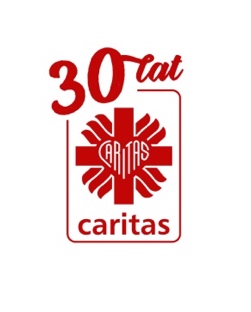 Caritas Polska al confine: saremo accanto ai bisognosi per tutto il tempo in cui durerà la crisi - Non c’è contraddizione nell’aiutare i bisognosi e nel rispetto per il lavoro di coloro che difendono la sicurezza dei nostri confini e del nostro Paese – ha dichiarato il Rev.do dr. Iżycki, Direttore di Caritas Polska. L’organizzazione si è coinvolta nell’auto ai bisognosi a seguito della crisi dei confini polacco-bielorussi. In 7 parrocchie dell’Arcidiocesi di Białystok sono sorte le Tende della Speranza. Raccolgono cibo, vestiario, coperte, cioè le cose più necessarie che possano sostenere i bisognosi. 	I dettagli delle attività di Caritas Polska sono stati annunciati nella conferenza stampa di Podlipki nel Podlasie. Il valore degli aiuti erogati dalla Caritas in sostegno dei migranti in Polonia ha superato il milione di złoty. 	Caritas Polska ha sottolineato che la sua attività al confine polacco-bielorusso è indirizzata ad aiutare non soltanto i migranti che sono entrati in Polonia e hanno bisogno di sostegno. - Per tutto il tempo in cui durerà la crisi saremo accanto a tutti i bisognosi. Nelle attività della Caritas cerchiamo di tenere presenti tutti i gruppi colpiti da questa crisi: i migranti, i rifugiati, gli abitanti di quei territori e le forze dell’ordine – ha affermato il Rev.do dr Marcin Iżycki. 	Il Direttore della Caritas Polska ha ricordato anche che domenica prossima nelle chiese di tutta la Polonia si farà una raccolta fondi in favore dei migranti e dei rifugiati. E’ la risposta all’appello di Mons. Stanisław Gądecki, Presidente della Conferenza Episcopale Polacca (KEP). Il Direttore di Caritas Polska ha inoltre richiamato l’attenzione alla posizione del Presidente dalla KEP che ha condannato lo sfruttamento da parte bielorussa del dramma delle persone per compiere azioni contro la sovranità della Polonia. – Per questo motivo desidero ribadire ancora una volta che coloro che sono sati colpiti da questo male hanno bisogno della nostra cura solidale – aveva dichiarato l’Arcivescovo Gądecki. 	Nell’attività di Caritas Polska sulla frontiera si è direttamente coinvolto il suo Vicedirettore, il padre francescano Cordian Szwarc. Il religioso ha sottolineato che sono le comunità parrocchiali che dall’inizio stanno cercando di rispondere alla crisi e che la Caritas vuole sostenere questi sforzi. – Siamo qui già da due settimane e vediamo che i membri di queste parrocchie, sono brave persone, nel senso buono della parola, semplici, persone di cuore, che da generazioni sanno distinguere ciò che è bene da ciò che è male – ha affermato p. Cordian Szwarc. 	Ogni volta che gli abitanti incontrano i migranti che chiedono cibo, da bere o vestiario, li aiutano di cuore – ha aggiunto. – Si reagisce in modo completamente diverso di fronte a una persona che tende la mano chiede aiuto rispetto a quando si vedono migliaia di persone radunate alla frontiera che sono presentate in un certo modo – ha segnalato il Vicedirettore di Polska. Ha anche posto l’attenzione sulla posizione della comunità locale, preoccupata per la sua sicurezza. Ha affermato che la comunità locale ha manifestato la sua gratitudine alle forze dell’ordine che garantiscono la sicurezza. – Tutte le attività che consistono nel rafforzare queste buone relazioni, sono anche alla nostra portata – ha dichiarato p. Cordian Szwarc. 	Anche don Jerzy Sęczek, Direttore della Caritas Arcidiocesana di Białystok ha ringraziato i residenti. Ha affermato che, sebbene in alcuni luoghi nei quali è stato portato aiuto, i cattolici siano una minoranza, questo non ha influenzato l’attività della Caritas. – Non facciamo distinzioni tra i bisognosi per quanto riguarda la religione o la nazionalità, aiutiamo tutti coloro che hanno bisogno – ha assicurato don Jerzy Sęczek, aggiungendo che la Caritas Arcidiocesana di Białystok collabora con la Guardia di Frontiera fin dall’inizio della crisi per sostenere i migranti nelle loro necessità. Don Sęczek ha sottolineato anche che i funzionari, spesso loro stessi membri delle parrocchie locali, raccolgono dalle proprie parrocchie i beni di prima necessità e li consegnano direttamente ai migranti. 	Dell’importanza di azioni congiunte in favore dell’aiuto alla frontiera, ha parlato Grzegorz Kowalczuk, coordinatore del progetto Tende della Speranza. Elemento importante è l’analisi dei bisogni. Ieri a Hajnówka volevamo aprire un punto locale e abbiamo scoperto che esisteva già una iniziativa di aiuto locale (...) A nostro parere si tratta semplicemente di sostenere qualsiasi attività, che sia buona e che unisca – ha affermato Grzegorz Kowalczuk. 	Caritas Polska dichiara di essere pronta ad un aiuto a lungo termine dei migranti. In Polonia si trovano parecchi centri per stranieri. Come ha affermato il direttore di Caritas Polska, nell’ultimo periodo il numero delle persone che vi è giunto è triplicato. Family News Service/Caritas Poland(Tradotto dal polacco da M. Olmo / Ufficio per le Comunicazioni Estere della Conferenza Episcopale Polacca)Scarica: FOTOhttps://we.tl/t-20CUC3t9OjVIDEODon Marcin Iżyckihttps://we.tl/t-Eqipe4zSALDon Jerzy Sęczekhttps://we.tl/t-342GbpIY9uP. Cordian Szwarc OFMhttps://we.tl/t-crYRFynjDDMaciej Dubickihttps://we.tl/t-P0bsZAbCrrGrzegorz Kowalczukhttps://we.tl/t-i9hgGquNsEVolontarihttps://we.tl/t-fAFz5sdtiSTenda della speranza https://we.tl/t-bQUqHB48rqConferenzahttps://youtu.be/qYednYdgE_khttps://we.tl/t-7KjvDfDfDo
About Caritas – Caritas is the largest charity organization in Poland. It helps hundreds of thousands of people in need at home and abroad. The structure of Caritas in Poland consists of Caritas Polska, which acts as a coordinator of national and foreign projects, and 44 diocesan Caritas branches that provide direct help to those in need. The organization is part of the Caritas Internationalis and Caritas Europa networks.CONTACTCommunication Department (office in Warsaw)e-mail: komunikacja@caritas.org.pl 
mobile phone:  510 235 802fr. Jerzy Sęczek (dyrektor Caritas Archidiecezji Białostockiej), e-mail dyrektor.bialystok@caritas.pl mobile phone: 697 020 098(Białystok – Supraśl – Podlipki)